NON-UNIFORMDAYFRIDAY 2nd APRIL 2021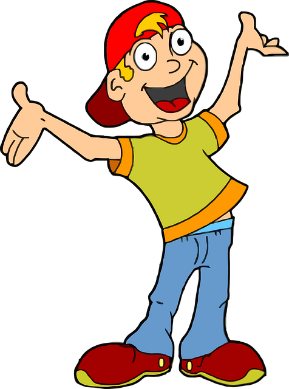 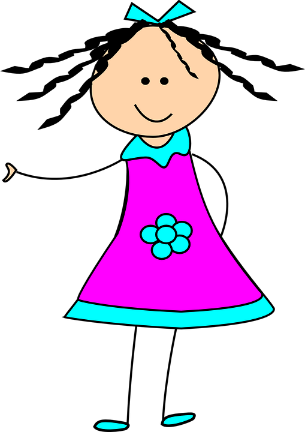 